Learning from home: ABC TV Education resources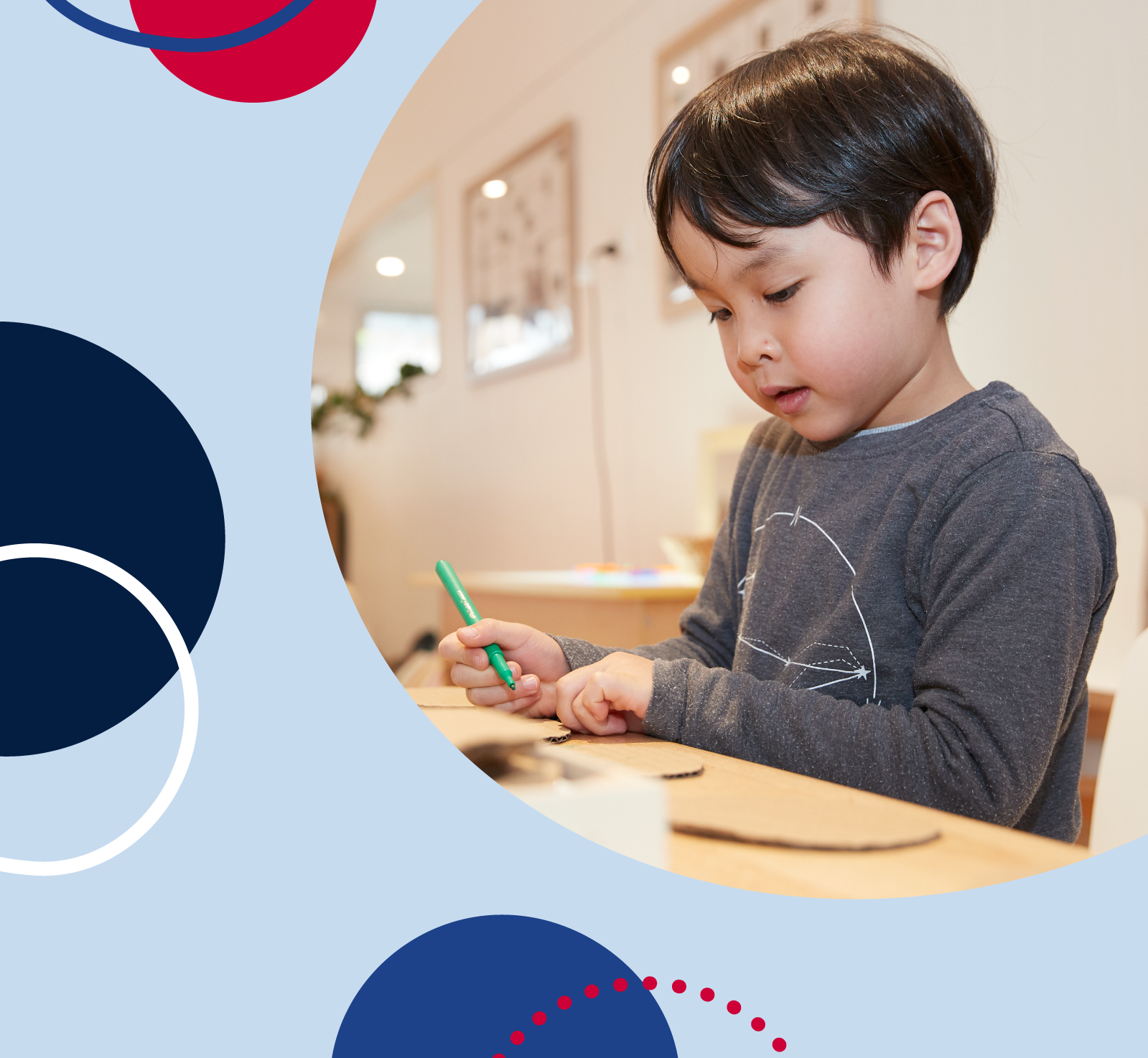 Lower primary – week 418/05/2020 – 22/05/2020Supplementary activities to support educational content broadcast on ABC ME during Term 2, 2020About this resourceABC Education, in collaboration with the NSW Department of Education, have planned a daily schedule of free to air educational programs supported by standalone resources that complement the ABC TV Education program airing during Term 2, 2020. All activities can be completed without access to the internet or a device and are suitable for lower primary, upper primary and secondary students.Educational benefit Student booklets include activities designed by curriculum experts to meet educational outcomes and are based on a selection of ABC programs that are of high educational value. Activities address topics from a range of subjects including: English; mathematics; science and technology; geography; history; PDHPE and creative arts. These optional resources do not replace teaching and learning programs provided by schools but may be used by teachers and parents/carers to supplement student learning. Teachers may select activities relevant to their teaching and learning program and modify to meet student needs.Recording student responses Students complete activities before, during and after viewing selected daily episodes. Where appropriate, space is provided in each booklet for students to record their responses. Students may require additional writing paper or a separate workbook for some tasks. Completed student booklets may be collected by teachers and used as evidence of learning. How to access ABC TV Education programs The selected daily episodes can be viewed via the ABC TV Education broadcast on ABC ME (Channel 23) from 10am-3pm weekdays. Each day commences with programs suitable for lower primary students followed by upper primary and then secondary. Programs will also be available at abc.net.au/iview after the broadcast. A schedule of the selected episodes is included in each student booklet.Episode schedule – week 4The timetable below outlines the episode focus for each day. The full ABC TV Education program can be found at http://www.abc.net.au/tveducation/© State of New South Wales (Department of Education), 2020The copyright material published in this document is subject to the Copyright Act 1968 (Cth), and is owned by the NSW Department of Education or, where indicated, by a party other than the NSW Department of Education.Copyright material available in this document is licensed under a Creative Commons Attribution 4.0 International (CC BY 4.0) licence.See http://education.nsw.gov.au/about-us/copyright for further details.Numberblocks – The three threesABC ME screening details: Monday 18 May 2020 at 10:00amThis episode can also be viewed on ABC iView after the scheduled screening time.Key learning areas: mathematicsLevel: lower primaryAbout: When Nine needs a helping hand, he turns into a talented trio of circus blocks, the Three Threes. Learn how to share 9 into equal parts with the Numberblocks.Before the episodeLet’s count in threes. Place your hands on your head and think ‘1’, place your hands on your shoulders and think ‘2’, place your hands on your knees and say the number ‘3’ out loud! 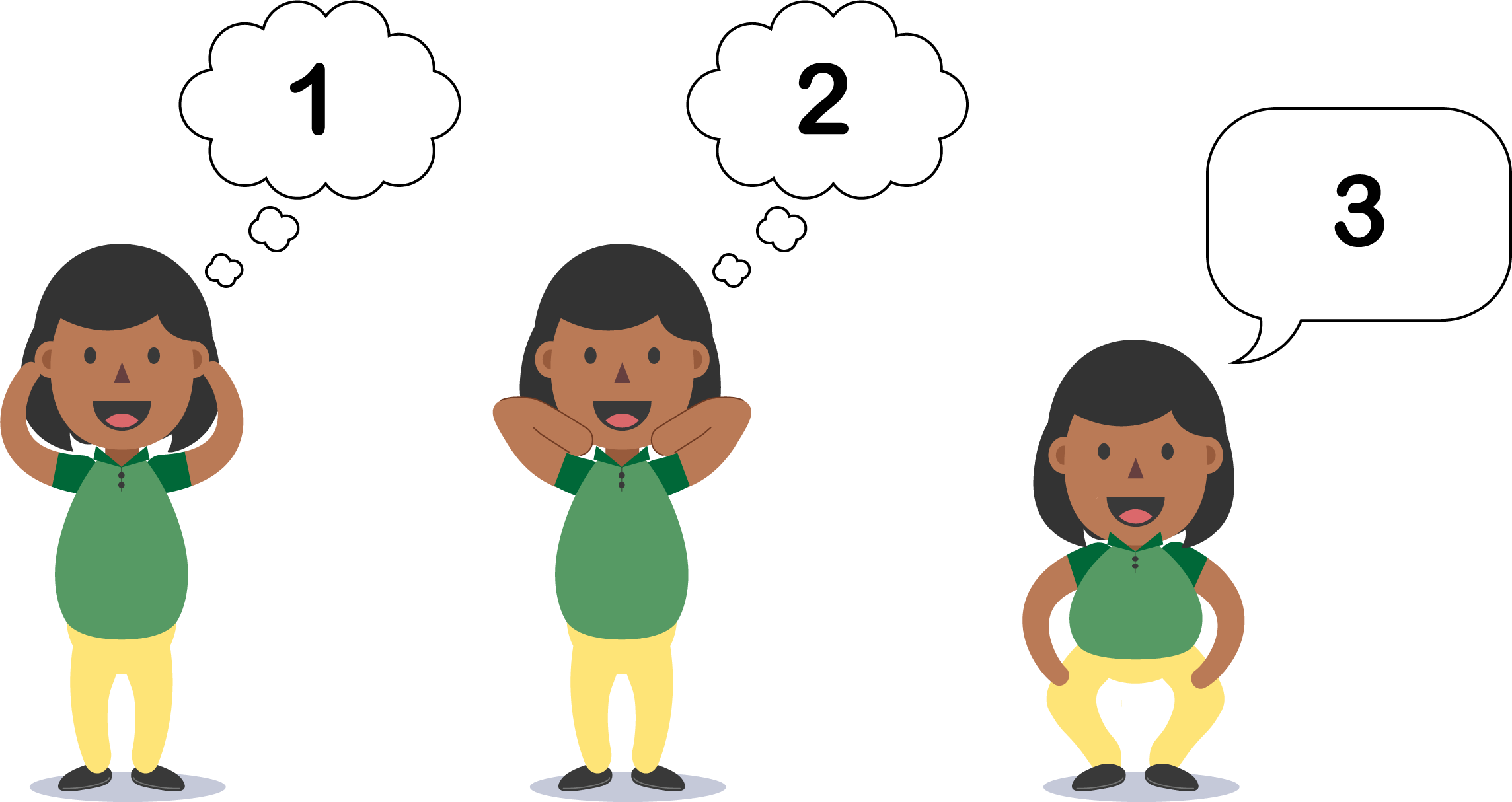 Let’s keep counting along with the actions. Touch your head and think ‘4’, touch your shoulder and think 5’, touch your knees and say ‘6’! Continuing counting and write the numbers that you said every time you touched your knees.After the episodeWe learnt that Nine is Three and Three and Three. What other numbers could you make only with Threes? Draw and record 5 numbers that you can make. Here’s one way you could show your thinking to get you started. 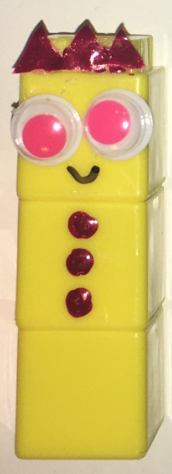 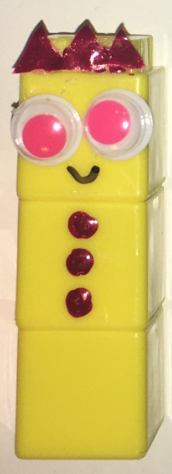 What was challenging or easy about making numbers with Threes? Share your thinking with a friend or family member. Follow-up activity: Can you create actions to help you count in fives or sixes like we did when we counted in threes? You could stamp your legs or tap your toes when you are counting. Teach your counting actions to a friend.Where in the World? – Angel Takes Care of an Injured PigeonABC ME screening details: Tuesday 19 May 2020 at 10:45amThis episode can also be viewed on ABC iView after the scheduled screening time.Key learning areas: geographyLevel: lower primaryAbout: On a hot day in Peru, Angel is checking on the recovery of an injured pigeon; in Ghana, Tyra is at nursery school, singing and dancing. And in Italy, Mario lives in Sicily and enjoys a family walk up Europe's tallest volcano.Before the episodeWrite and draw about a special place near where you live. It could be a beach or National Park or river. Tell someone why it is special.After the episodeAngel takes care of the birds at his house. Draw and write the steps that Angel takes care of the birds. You can start with getting the food.After the episodeTyra enjoys singing and dancing at school on Friday. She ate all of the lunch that the teachers gave her. Draw and write below to let Tyra know what you enjoy to eat for lunch at school.Mario visited a volcano with his family. Draw and label a picture below of a volcano erupting. Include in your drawing some of the volcanic rocks that Mario found at the top of the volcano.Follow-up activity: Draw and write about a time when you and your family discovered something special at your home or on holiday. It can be true or a story from your imagination. For example, you went swimming at the beach and you found some brightly coloured shells or you went for a walk in the park and you discovered some of the biggest flowers you have ever seen. Share the story with someone in your family or a friend.I’m a Fish – I’m a Rainbow FishABC ME screening details: Wednesday 20 May 2020 at 10:05amThis episode can also be viewed on ABC iView after the scheduled screening time.Key learning areas: science and technologyLevel: upper primaryAbout: In Australia we meet the friendly Rainbow fish who tells us that they are schooling fish and that their colours become brighter when they are with their friends.Before the episode Draw and write about what you know about fish.After the episodeRainbow fish were described as beautiful, small and tiny. Colour the rainbow fish below. Describe the colours and what makes it special.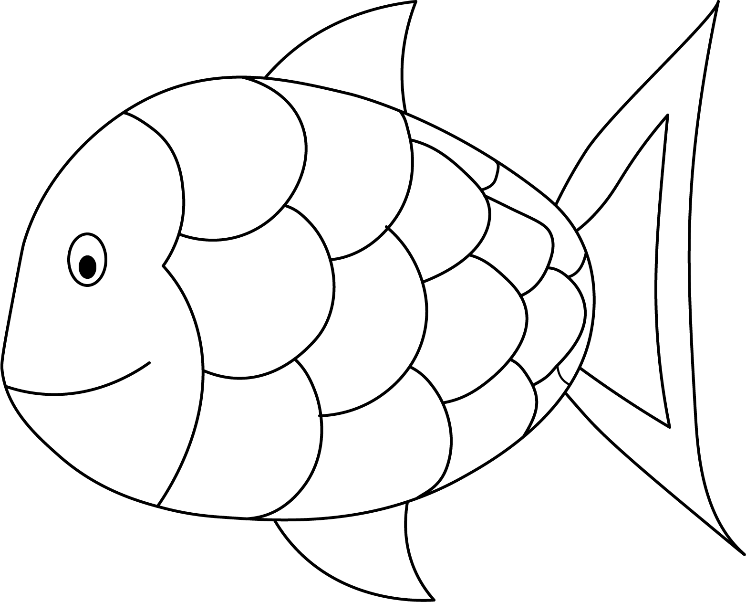 After the episodeThere are different types of rainbow fish that live in rivers and lakes in Australia. They are all colours of the rainbow and are peaceful, happy fish. They eat tadpoles, insects and other small fish. Add some of the food that the rainbow fish eats to your drawing above.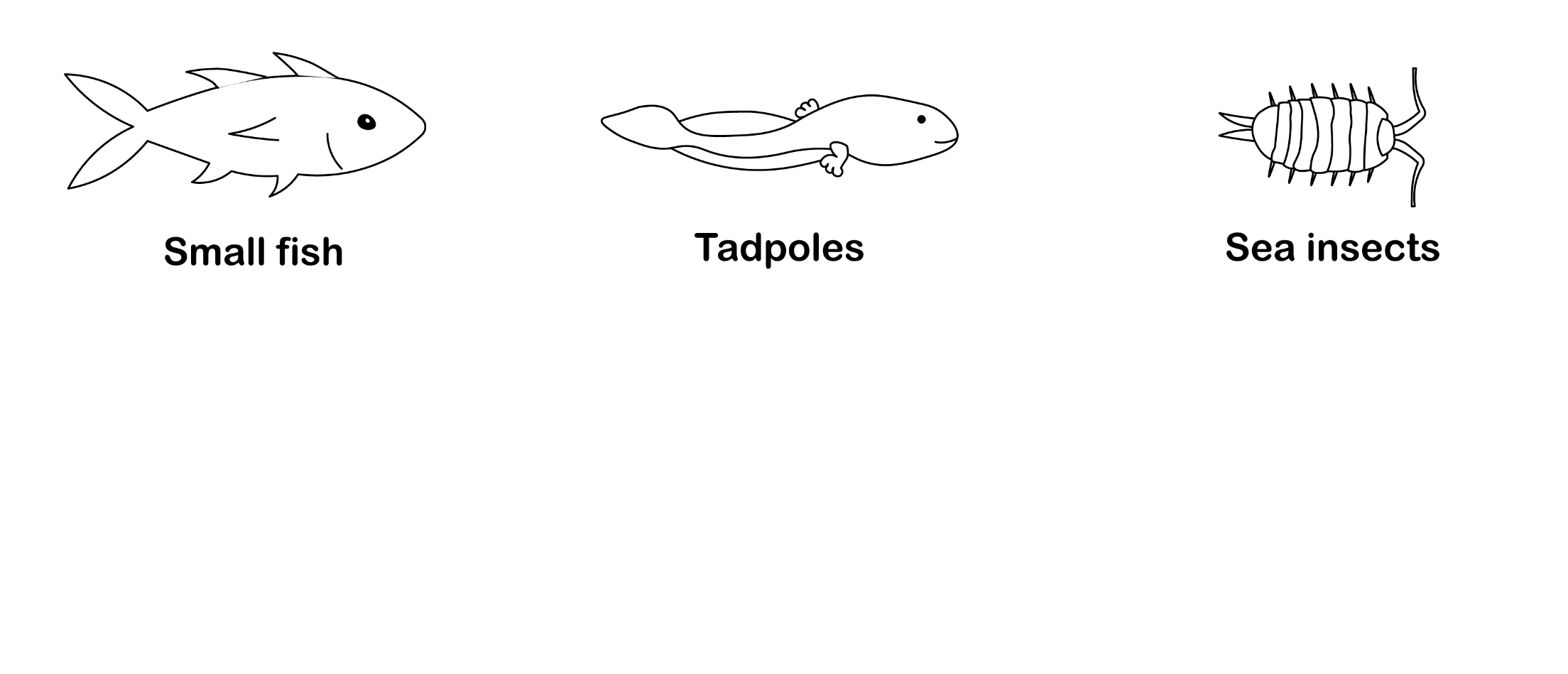 Rainbow fish turn a brighter colour when they are with other fish in a school. Draw a picture of you when you feel happier and brighter when you are with your friends.Follow-up activity: Create a fish tank with a school of rainbow fish. Make colourful scales to place on each fish. You can use different materials for example foil or coloured paper. The rainbow fish you make should be very brightly coloured because they are swimming with their friends.Play School Story Time – Julia Zemiro: Where The Forest Meets The SeaABC ME screening details: Wednesday 20 May 2020 at 10:10 amThis episode can also be viewed on ABC iView after the scheduled screening time.Key learning areas: EnglishLevel: lower primaryAbout: Tune in to Story Time with Julia Zemiro and Kiya as they discover the wonder and mystery of the Australian rainforest in the classic picture book, Where The Forest Meets The Sea by Jeannie Baker.Before the episodeThe story you are about to hear is set in the Daintree Rainforest. Draw some of the things you might see in a rainforest.After the episodeDraw what the boy saw and what he imagined on his walk through the rainforest.Think about a place that is special to you and complete the table below.Follow-up activity: Find or draw images to create a collage of your special place. Write a short story about your artwork.Numberblocks – The two treeABC ME screening details: Thursday 21 May 2020 at 10:00amThis episode can also be viewed on ABC iView after the scheduled screening time.Key learning areas: mathematicsLevel: lower primaryAbout: The Numberblocks find a magic Two Tree and play an action-packed game of throwing twos. Learn all about adding and taking away in twos with the NumberblocksBefore the episode What do you know about the number 2? You might know different ways to show 2 or other numbers that have a 2 in them. You could write the number that is one less than 2 or one more than 2. Draw or record what you know. 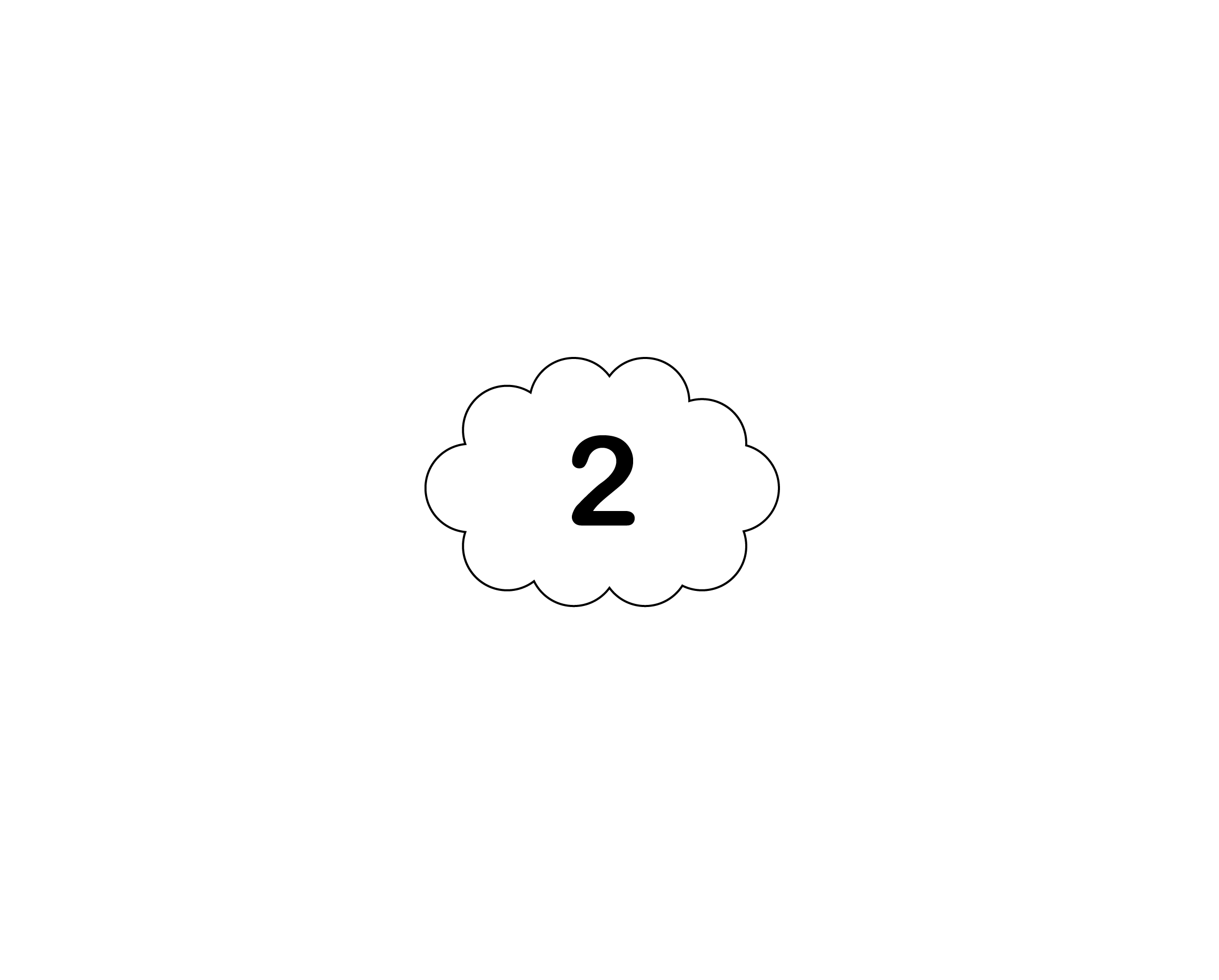 After the episodeDid you notice that they counted forwards and backwards by twos in today’s episode? Go for a walk with a family member or friend (if you can’t go for a walk you could use Google street view to have a look at a street). What happens to the numbers on letter boxes when you walk up the street? What happens when you walk down the street? What happens when you walk on the other side of the street? Record what you noticed. Did you find a pattern?What was challenging about this task? Did you come across a number that you would like to learn more about? Was the pattern broken by an out of place number? Draw and share your thinking with a family member or friend.Follow-up activity: Create your own number pattern. You could start at 10 or 50 and count back in twos. Describe your number pattern to a friend or family member. What other decreasing patterns could you record?Play school story time – Alpacas with maracasABC ME screening details: Friday 22 May 2020 at 10:10amThis episode can also be viewed on ABC iView after the scheduled screening time.Key learning areas: English and creative artsLevel: lower primaryAbout: Stephen Curry shakes things up at the Story Time couch with a story about a fun alpaca duo and some maracas! Join him and Play School's Little Ted to read Alpacas With Maracas, by Matt Cosgrove.Before the episodeDraw or write about a time when you lost a game but still had fun.After the episodeDraw or write three things that Macca and Al did together.After the episodeVerbs are action words. ‘Jump, ‘run’ and ‘walk’ are all verbs. Act out these verbs.danceshakewiggleblowAct out, draw or list other verbs that you know.Use some of your action verbs to create a dance like Macca and Al’s. What story can you tell through your dance? What feelings do your actions show?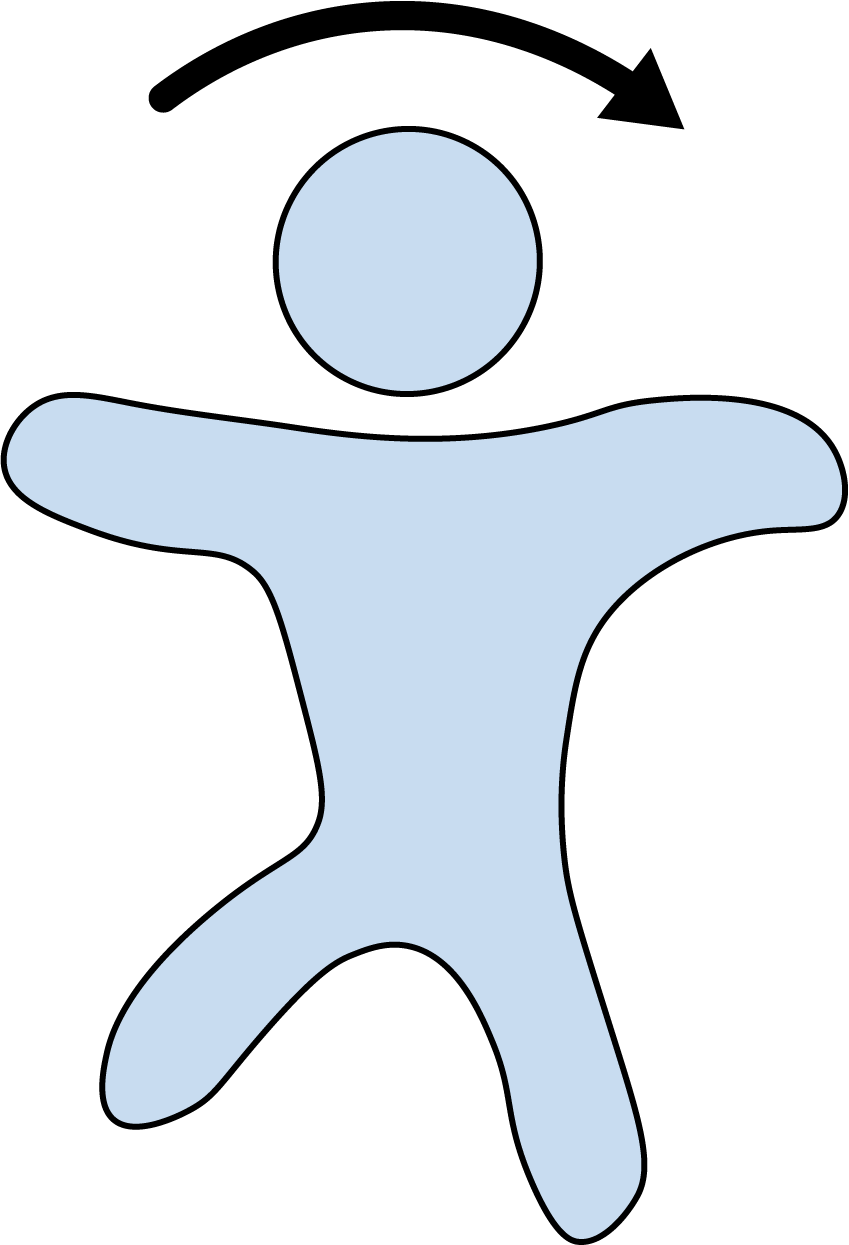 Perform your dance for a family member or friend. Teach them your dance. Follow-up activity: Create your own maracas. Fill a plastic bottle with different materials, such as rice or pasta. Which material makes the most sound? How could you improve your maracas? TimeProgramEpisode titleKey learning areaPagesMonday18/05/202010:00amNumberblocksThe Three Threesmathematics4-5Tuesday19/05/202010:45amWhere in the World?Angel, Tyra and Mario. Takes Care of an Injured Pigeongeography6-7Wednesday20/05/202010:05amI'm A FishI'm A Rainbow Fishscience and technology8-9Wednesday20/05/202010:10amPlay School Story TimeJulia Zemiro: Where The Forest Meets The SeaEnglish10-11Thursday21/05/202010:00amNumberblocksThe Two Treemathematics12-13Friday22/05/202010:10amPlay School Story TimeStephen Curry: Alpacas With MaracasEnglish, creative arts14-15SawImaginedDraw a picture of your special place.Draw a picture of your special place.What does it feel like to be in this place?How might this place have changed over time?What are some of the ways you could care for your special place?What are some of the ways you could care for your special place?